Gesamtausschuss 
der Mitarbeitervertretungen
in der Diakonie Bayern
Frauengasse 24
90402 Nürnberg
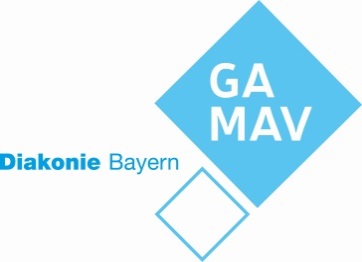 Gesamtausschuss der MAVen in der Diakonie Bayern
Frauengasse 24, 90402 Nürnberg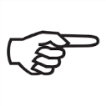 										Nürnberg, 10. Mai 2022Unterlagen zur Neuwahl der Vertretung des JAVen beim Gesamtausschuss Diakonie am 13. Juli 2022Liebe Kolleginnen und Kollegen,die Ausbildung in der bayerischen Diakonie hat in den letzten Jahren an Bedeutung gewonnen und damit auch Euer Auftrag als Vertretung der Jugendlichen und Auszubildenden (JAVen). Das Ausführungsgesetz zum MVG (AGMVG) sieht deshalb vor, dass auch einen Vertreter oder eine Vertreterin aus Euren Reihen mit beratender Stimme an den Sitzungen des Gesamtausschusses Diakonie teilnimmt, um auch auf der überbetrieblichen Ebene Eure Anliegen und Themen im Blick zu haben. Dies ist in der nun zu Ende gehenden Amtszeit als Gesamtausschuss Diakonie Bayern noch nicht gut gelungen, sodass wir hier zukünftig mit Eurer Unterstützung besser werden wollen. Nachdem Anfang Mai die Amtszeit der neu gewählten Vertretungen der Jugendlichen und Auszubildenden begonnen hat, ist gemäß Ausführungsgesetz zum MVG (AGMVG) auch der Vertreter bzw. die Vertreterin der JAVen beim GA Diakonie zu wählen. Mit diesem Schreiben übersenden wir Euch das Wahlausschreiben mit den entsprechenden Anlagen. Die Wahlversammlung findet statt am Dienstag, 13. Juli 2022 von 13-15 Uhr im Eckstein, Burgstraße 1-3, 90403 Nürnberg.In diesem Zusammenhang möchte ich betonen, dass die Teilnahme an der Wahlversammlung Euer ausdrückliches Recht ist und somit der Arbeitgeber allen Mitgliedern der JAV eine Teilnahme ermöglichen muss. Bitte nutzt die Anlage 1a, um sich zur Wahlversammlung der Jugendlichen und Auszubildenden Vertretung anzumelden. Zu Eurer Erleichterung haben wir eine Liste häufig gestellter Fragen (FAQs) zusammengestellt. Sollte etwas unklar bleiben könnt Ihr Euch selbstverständlich an unsere Geschäftsstelle wenden.Wir freuen uns schon jetzt auf die Wahlversammlung möglichst vielen TeilnehmerInnen sowie auf Euer Interesse an der Mitarbeit im GA durch entsprechende Kandidaturen.Mit vielen Grüßen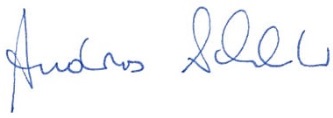 Andreas Schlutter
Vorsitzender Gesamtausschuss Diakonie BayernGesamtausschuss Diakonie Bayern, Vorsitzender: Andreas Schlutter, Geschäftsstelle, Frauengasse 24, 90402 Nürnberg, fon 0911 23 602 773, fax 0911 23 602 881
ga-diakonie.geschaeftsstelle@elkb.de, www.gamav-diakonie-bayern.de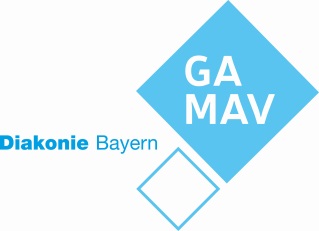 Anlage 1a Wahl JAV-Vertretung Gesamtausschuss Diakonie 13.07.2022Geschäftsstelle der Gesamtausschüsse
der Mitarbeitervertretungen 
in der ELKB und Diakonie Bayern
Frauengasse 24
90402 Nürnbergga-diakonie.geschaeftsstelle@elkb.de	     ., den       2022Wahl des Gesamtausschusses Diakonie am 13.07.2022Mitteilung der Mitglieder der Vertretung der Jugendlichen und AuszubildendenNamen, Anschrift, Mailadressen, Telefonnummer, Faxnummer der Mitglieder der Vertretung der Jugendlichen und Auszubildenden:Name: …     ...Anschrift, Mailadresse, etc:      Kirchenkreis, dem die Mitglieder der Vertretung der Jugendlichen und Auszubildenden angehören: 1  Hiermit melde ich mich für die Wahlversammlung am 13.07.2022 an....     ...(Unterschriften) Mitglieder der Vertretung der Jugendlichen und Auszubildenden	1 Die einzelnen Kirchenkreise sind ermittelbar über folgenden Link: http://www.bayern-evangelisch.de/wir-ueber-uns/kirchenkreise.phpAnlage 2a Wahl JAV-Vertretung Gesamtausschuss Diakonie 13.07.2022Geschäftsstelle der Gesamtausschüsse
der Mitarbeitervertretungen 
in der ELKB und Diakonie Bayern
Frauengasse 24
90402 Nürnbergga-diakonie.geschaeftsstelle@elkb.de	..     .., den       2022Wahl der JAV-Vertretung beim Gesamtausschuss Diakonie am 13.07.2022Vorschlag VersammlungsleitungFür die Wahl der JAV-Vertretung beim Gesamtausschuss Diakonie 2022 wird folgende Versammlungsleitung aus dem Kreis der Wahlberechtigten vorgeschlagen:...     .....     ..(Unterschrift) JAV-MitgliederAnlage 3a Wahl JAV-Vertretung Gesamtausschuss Diakonie 13.07.2022Geschäftsstelle der Gesamtausschüsse
der Mitarbeitervertretungen 
in der ELKB und Diakonie Bayern
Frauengasse 24
90402 Nürnbergga-diakonie.geschaeftsstelle@elkb.de	…     ..., den       2022Wahl der JAV-Vertretung beim Gesamtausschuss Diakonie am 13.07.2022WahlvorschlagFür die Wahl der JAV-Vertretung beim Gesamtausschuss Diakonie 2022 wird/werden folgende wählbare Person/en vorgeschlagen:1. ..     ..2. ..     ..3. ..     ..4. ..     ..5. ..     ....     ..(Unterschrift) JAV-MitgliederAnlage 4a Wahl JAV-Vertretung Gesamtausschuss Diakonie 13.07.2022Geschäftsstelle der Gesamtausschüsse
der Mitarbeitervertretungen 
in der ELKB und Diakonie Bayern
Frauengasse 24
90402 Nürnbergga-diakonie.geschaeftsstelle@elkb.de
	……………..............................., den ....................... 2022Wahl der JAV-Vertretung beim Gesamtausschuss Diakonie am 13.07.2022Vorläufige Wählerliste Diakonie der Wahlberechtigten und Wählbaren11.1	Name; Einrichtung1.2 	Name; Einrichtung1.3	Name; Einrichtung…......................................................................................(Unterschrift Geschäftsstelle der Gesamtausschüsse)1Es handelt sich um die vorläufige Wählerliste. Die endgültige Wählerliste wird am Wahltag in der Wahlversammlung durch Aushang bekanntgegeben.